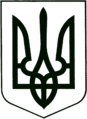 УКРАЇНА
МОГИЛІВ-ПОДІЛЬСЬКА МІСЬКА РАДА
ВІННИЦЬКОЇ ОБЛАСТІВИКОНАВЧИЙ КОМІТЕТ                                                           РІШЕННЯ №328Від 02.11.2021р.                                              м. Могилів-ПодільськийПро затвердження протоколів засідань комісій          Керуючись ст.ст.34, 52 Закону України «Про місцеве самоврядування в Україні», відповідно до рішень виконавчого комітету міської ради від 30.12.2020 року №370 «Про затвердження складу комісії з питань призначення (відновлення) соціальних виплат внутрішньо переміщеним особам», від 30.12.2020 року №368 «Про затвердження складу комісії та Положення про комісію з розгляду питань призначення та надання населенню субсидій для відшкодування витрат на оплату житлово-комунальних послуг, придбання скрапленого газу, твердого та рідкого пічного побутового палива» та від 30.12.2020 р. №369 «Про затвердження складу комісії та Положення про комісію з розгляду питань призначення та надання державної соціальної допомоги» зі змінами,- виконком міської ради ВИРІШИВ:	1. Затвердити протоколи засідань комісій:- протокол №2 від 15.03.2021 року засідання комісії з питань призначення    (відновлення) соціальних виплат внутрішньо переміщеним особам;- протокол №3 від 26.03.2021 року засідання комісії з питань призначення   (відновлення) соціальних виплат внутрішньо переміщеним особам;- протокол №4 від 26.04.2021 року засідання комісії з питань призначення   (відновлення) соціальних виплат внутрішньо переміщеним особам;- протокол №5 від 06.05.2021 року засідання комісії з питань призначення    (відновлення) соціальних виплат внутрішньо переміщеним особам;- протокол №6 від 14.05.2021 року засідання комісії з питань призначення    (відновлення) соціальних виплат внутрішньо переміщеним особам;- протокол №7 від 25.05.2021 року засідання комісії з питань призначення   (відновлення) соціальних виплат внутрішньо переміщеним особам;- протокол №8 від 04.06.2021 року засідання комісії з питань призначення    (відновлення) соціальних виплат внутрішньо переміщеним особам;- протокол №9 від 22.06.2021 року засідання комісії з питань призначення   (відновлення) соціальних виплат внутрішньо переміщеним особам;- протокол №10 від 02.08.2021 року засідання комісії з питань призначення   (відновлення) соціальних виплат внутрішньо переміщеним особам;- протокол №11 від 27.08.2021 року засідання комісії з питань призначення    (відновлення) соціальних виплат внутрішньо переміщеним особам;- протокол №12 від 13.09.2021 року засідання комісії з питань призначення     (відновлення) соціальних виплат внутрішньо переміщеним особам.	2. Контроль за виконанням даного рішення покласти на заступника міського голови з питань діяльності виконавчих органів Слободянюка М.В..    Міський голова	                                                    Геннадій ГЛУХМАНЮК